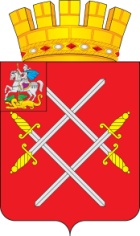 СОВЕТ ДЕПУТАТОВ РУЗСКОГО ГОРОДСКОГО ОКРУГАМОСКОВСКОЙ ОБЛАСТИРЕШЕНИЕот «_30__»_____мая_____2018_г.  №_232/22_Об исполнении бюджета сельского поселения Дороховское за 2017 годВ соответствии с Бюджетным кодексом Российской Федерации, Федеральным законом "Об общих принципах организации местного самоуправления в Российской Федерации" от 06.10.2003 г. № 131-ФЗ, Законом Московской области "Об организации местного самоуправления на территории Рузского муниципального района" от 28.12.2016 г. № 184/2016-ОЗ, принимая во внимание заключение Контрольно–счетной палаты Рузского городского округа Московской области по результатам внешней проверки годового отчета об исполнении бюджета сельского поселения Дороховское за 2017 год, руководствуясь Уставом Рузского городского округа Московской области и решением Совета депутатов Рузского городского округа Московской области "О правопреемстве органов местного самоуправления Рузского городского округа Московской области" от 03.05.2017 г. № 25/4,Совет депутатов Рузского городского округа Московской области РЕШИЛ: Утвердить отчет об исполнении бюджета сельского поселения Дороховское за 2017 год по доходам в сумме 150 190,4 тыс. рублей, по расходам в сумме 122 325,8 тыс. рублей с профицитом бюджета в сумме 27864,6тыс. рублей (приложение № 1).Утвердить:- исполнение бюджета сельского поселения Дороховское за 2017 год по кодам классификации доходов бюджетов (приложение № 2);- исполнение бюджета сельского поселения Дороховское по ведомственной структуре расходов бюджета за 2017 год (приложение № 3);- исполнение бюджета сельского поселения Дороховское по разделам  и  подразделам  классификации расходов бюджетов за 2017 год (приложение № 4);- исполнение бюджета сельского поселения Дороховское за 2017 год по кодам классификации источников финансирования дефицитов бюджетов (приложение № 5).3. Настоящее решение опубликовать в газете «Красное Знамя» и разместить на официальном сайте в сети «Интернет».Председатель Совета депутатовРузского городского округа Московской области                                                                                                    С.Б. Макаревич